  ROMÂNIA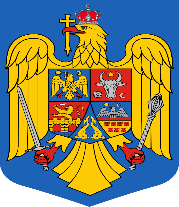 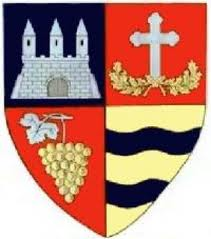                                     JUDEŢUL ARAD	                                           COMUNA PĂULIŞ                                                 PRIMAR	Păuliş nr. 1A tel 0257 388101 fax 0257 388456 e-mail: primariapaulis@gmail.comDISPOZIȚIA Nr.187din data de 12.11.2020privind convocarea în şedinţă ordinară a Consiliului local al comunei PăulişPrimarul comunei Păuliş, județul Arad;	În temeiul prevederilor art.133 alin.(1), art.134 alin.(3) lit.a din OUG nr.57/2019 privind Codul Administrativ,PRIMARUL COMUNEI PĂULIŞD I S P U N E :	Articol unic – Consiliul local al comunei Păuliş se convoacă în şedinţă ordinară în ziua de 18.11.2020, ora 1400 , şedinţă care va avea loc în Sala de sport din localitatea  Păuliş, cu următoareaORDINE DE ZI:- Proiect de hotărâre privind aprobarea conținutului Procesului-verbal al ședinței extraordinare a Consiliului Local Păuliş din data de 18.09.2020. INIŢIATOR: PRIMAR.- Proiect de hotărâre privind aprobarea conținutului Procesului-verbal al ședinței extraordinare a Consiliului Local Păuliş din data de 06.10.2020. INIŢIATOR: PRIMAR.- Proiect de hotărâre privind aprobarea conținutului Procesului-verbal al ședinței extraordinare a Consiliului Local Păuliş din data de 06.11.2020. INIŢIATOR: PRIMAR.– Proiect de hotărâre privind aprobarea ordinii de zi a ședinței ordinare a Consiliului local al comunei Păuliş din data de 18.11.2020. INIȚIATOR: PRIMAR.– Proiect de hotărâre privind aprobarea rectificării bugetului local al comunei Păuliş pe anul 2020. INIȚIATOR:PRIMAR. Avizul comisiei de specialitate nr.1 a Consiliului Local Păuliş.– Proiect de hotărâre privind aprobarea contului de execuţie al bugetului general de venituri şi cheltuieli al comunei Păuliş pe cele două secţiuni pe trimestrul III anul 2020. INIȚIATOR:PRIMAR. Avizul comisiilor de specialitate nr.1 şi 3 ale Consiliului Local Păuliş.– Proiect de hotărâre privind aprobarea acordării unor facilităţi fiscale pentru anul 2020. Avizul comisiei de specialitate nr.1 a Consiliului Local Păuliş.– Proiect de hotărâre privind înregistrarea Comunei Păuliş în Sistemul Național Electronic de Plată online a taxelor și impozitelor utilizând cardul bancar. INIȚIATOR: PRIMAR. Avizul comisiei de specialitate nr.1 a Consiliului Local Păuliş.– Proiect de hotărâre privind acordarea bursei de merit şi de ajutor social pentru elevii de la Şcoala Gimnazială Păuliş pentru semestrul I al anului şcolar 2020-2021. INIȚIATOR: PRIMAR. Avizul comisiilor de specialitate nr.1 şi 2 ale Consiliului Local Păuliş.– Proiect de hotărâre privind acordarea bursei de merit şi de ajutor social pentru elevii de la Şcoala Gimnazială „Sabin Manuilă" Sâmbăteni pentru semestrul I al anului şcolar 2020-2021. INIȚIATOR: PRIMAR. Avizul comisiilor de specialitate nr.1 şi 2 ale Consiliului Local Păuliş.– Proiect de hotărâre privind desemnarea reprezentantului Consiliului local al comunei Păuliş în Consiliul de administraţie al Şcolii Gimnaziale „Sabin Manuilă” Sâmbăteni. INIȚIATOR: PRIMAR. Avizul comisiei de specialitate nr.2 a Consiliului Local Păuliş.– Proiect de hotărâre privind actualizarea valorii obiectivului de investiţie  „MODERNIZARE DRUM COMUNAL DC 69A ÎN LOCALITATEA CLADOVA, COMUNA PĂULIŞ, JUDEŢUL ARAD”, în urma procedurii de achiziţie publică. INIȚIATOR:PRIMAR. Avizul comisiilor de specialitate nr.1, 2 şi 3 ale Consiliului Local Păuliş.– Proiect de hotărâre privind însuşirea şi aprobarea documentaţiei cadastrale pentru prima înscriere în Cartea Funciară a dreptului de proprietate publică al comunei Păuliş asupra unui număr de 9 imobile (străzi) de pe raza localităţilor Sâmbăteni, Cladova şi Baraţca, comuna Păuliş, judeţul Arad. INIȚIATOR: PRIMAR. Avizul comisiilor de specialitate nr.1 şi 3 ale Consiliului Local Păuliş.– Proiect de hotărâre privind aprobarea Planului de amplasament şi delimitare cu propunerea de dezlipire a imobilului identificat in C.F  nr.307205 Păuliş nr. cadastral 307205 în suprafaţă de 29548 mp situat în loc. Sâmbăteni, domeniu privat al Comunei Păulis. INIȚIATOR: PRIMAR. Avizul comisiilor de specialitate nr.1 şi 3 ale Consiliului Local Păuliş. – Proiect de hotărâre privind aprobarea completării H.C.L. nr.84/18/08.2020 privind aprobarea transferului contractelor de concesiune nr.16, 17, 18 şi 19 din 12.07.1999. INIȚIATOR: PRIMAR. Avizul comisiilor de specialitate nr.1 şi 3 ale Consiliului Local Păuliş.– Proiect de hotărâre privind completarea şi actualizarea inventarului bunurilor care alcătuiesc domeniul public şi privat al Comunei Păuliş. INIȚIATOR:PRIMAR. Avizul comisiilor de specialitate nr.1, 2 şi 3 ale Consiliului Local Păuliş.– Proiect de hotărâre privind Delegarea prin concesiune a gestiunii activității de colectare separată și transportul separat al deşeurilor municipale, inclusiv fracţii colectate separat, fără a aduce atingere fluxului de deşeuri de echipamente electrice și electronice, baterii și acumulatori, din judeţul Arad, proiect gestionat de ADI-SIGD Arad — LOT 1 - ZONA 2; LOT 2- ZONA 5, avizarea Strategiei de contractare, a Studiului de fundamentare și a Documentației de atribuire pentru delegarea gestiunii unor activități componente ale serviciului de salubrizare în județul Arad, LOT 1 - ZONA 2; LOT 2- ZONA 5. INIȚIATOR:PRIMAR. Avizul comisiilor de specialitate nr.1, 2 şi 3 ale Consiliului Local Păuliş.– Proiect de hotărâre privind aprobarea Actului adiţional nr.8 la Contractul de delegare prin concesiune a gestiunii activităţilor componente de operare a staţiilor care fac parte din sistemul integrat de management al deşeurilor de la nivelul Judeţului Arad. INIȚIATOR:PRIMAR. Avizul comisiilor de specialitate nr.1, 2 şi 3 ale Consiliului Local Păuliş.– Proiect de hotărâre privind aprobarea trecerii din domeniul public în domeniul privat al Consiliului Local Păuliş a unor bunuri de natura mijloacelor fixe aflate în administrarea şi folosinţă la Compania de Apă Arad S.A., în vederea scoaterii din funcţiune. INIȚIATOR:PRIMAR. Avizul comisiilor de specialitate nr.1, 2 şi 3 ale Consiliului Local Păuliş.– Cereri şi diverse.	P R I M A R     							Contrasemnează Ioan TURCIN						    SECRETAR GENERAL                   Simona PASCU